Usar o aplicativo Força_Empuxo para prever a pressão de combustão do motor Netuno-R, dos testes mencionados na Tabela 8 do relatório de 1990.Os resultados da Tabela 8 bem como outros parâmetro necessários para utilizar no aplicativo Força_empuxo estão mostrados na tabela abaixo:Tabela  Resultados da tabela 8 e outros parâmetros necessários para o uso do aplicativo Força_empuxoOnde:TE: Número do teste estáticoEmax: Força de empuxo máximo da curva de empuxoEmed: Força de empuxo média da curva de empuxoTq: Tempo de queima da curva de empuxoR: Taxa de queimaMdot: Fluxo de massa médioVe: Velocidade de ejeção médiaProp: Proporção oxidante combustível do KNSu utilizadoTubeira: Tipo de tubeira utilizadaDg: Diâmetro da garganta médio de todos os valores daquele tipo de tubeiraDs: Diâmetro de saída médio de todos os valores daquele tipo de tubeiraCom base nos valores médios de velocidade de ejeção, força de empuxo, diâmetro da garganta e tipo de propelente da Tabela 1, foi utilizado o aplicativo força_empuxo tipo 2 e obtido os seguintes resultados:Tabela  Resultados obtidos com o cálculo tipo 2 do aplicativo forca_empuxoOnde:P0: Pressão de estagnaçãoT0: Temperatura de estagnaçãoR: Constante do gásgamma: Razão de calores específicos corrigida para escoamento bifásicoPs: Pressão na saída da tubeiraTs: Temperatura na saída da tubeiraCf: Coeficiente de empuxoM: Número de Mach na saídaEpsilon_EF: Razão de expansão efetivaDs_EF: Diâmetro de saída efetivou*: Velocidade sônica do gás na gargantaCom base no valor médio do fluxo de massa, diâmetro da garganta e tipo de propelente e admitindo escoamento blocado, é possível utilizar o cálculo tipo 0 do aplicativo força empuxo, foi então obtido os seguintes resultados:Tabela  Resultados obtidos com o cálculo tipo 0 do aplicativo forca_empuxoOnde:Cf (otm): Coeficiente de empuxo ótimo, admitindo que a pressão na saída seja a pressão atmosféricaFotm: Força de empuxo média usando o coeficiente de empuxo médio, pressão de estagnação e diâmetro da garganta médioVotm: Velocidade de ejeção média utilizando a força de empuxo ótima e o fluxo de massa médioItOTM: Impulso total ótimo, usando a força de empuxo ótima e o tempo de queima do teste estáticoDiscussãoAs diferenças entre os dois tipos de análises: tipo 2 com base na velocidade de ejeção e tipo 0 com base no fluxo de massa são grandes. Por exemplo no TE21 a análise tipo 2 apontou para um pressão de 6,9 bar e a análise tipo 0 apontou para uma pressão de 9.3 bar (menor das diferenças). Ou seja, a análise tipo 0 resultou em pressões de estagnação bem maiores que a análise tipo 2.Nota-se que a velocidade de ejeção experimental mostrada na Tabela 1 deste relatório (extraída do relatório de 1990) é muito baixa, basta notar nas Tabelas 2 e 3 que a velocidade sônica na garganta é por vezes maior do que a experimental, ou ainda de magnitude semelhante. A análise tipo 2 presente na Tabela 2 gerou resultados incomuns: a pressão de saída em nenhum dos casos chegou a pressão atmosférica, de fato ficaram sempre acima desta pressão (na ordem de 2 bar) e o número de Mach na saída ficou entre subsônico e levemente supersônico (entre 0,5 e 1,3) e a razão de expansão efetiva se tornou muito próximo de 1.A diferença na formulação (70/30 para 60/40) resultou em uma combustão mais fria, a redução na temperatura foi da ordem de 300K, quase 18%. No entanto aparentemente não houve diferença na pressão de estagnação calculada.Considerando que a análise tipo 0 é mais acurada, foi feito uma analise para descobrir a força de empuxo resultante (considerando uma expansão ótima), velocidade de ejeção e impulso total, as quais ficaram bem maiores do que as experimentais.ConclusãoPelo fato das duas análises resultarem em valores tão distintos é possível afirmar que existem erros ou fenômenos que estão mascarando parcialmente os resultados.A medição da força dos testes estáticos pode ter incluído vários erros por tratar-se de um sistema de mola com papel deslizante e erros na medição desta força podem refletir-se no cálculo da velocidade de ejeção efetiva média (ve=It/mp) o que pode gerar resultados incomuns no cálculo tipo 2 do aplicativo forca_empuxo.A medição do fluxo de massa pode incluir uma quantidade menor de erros por tratar-se de medições de massa e tempo total da queima, embora não possa contemplar os efeitos de expansão dos gases que ocorrem após a garganta (o ponto de análise do cálculo tipo 0 do aplicativo força_empuxo é apenas a seção convergente até a garganta). Se considerarmos uma expansão ótima na análise tipo 0, obteremos os seguintes resultados de número de Mach na saída da tubeira e razão de expansão:Percebe-se que segundo esta análise e também a análise tipo 2 que todas as tubeiras estão superexpandidas (A razão de expansão média da tubeira curta é de 8,2 e a razão de expansão da tubeira convencional é de 7,2). Isto pode ter reduzido muito a velocidade dos gases na saída da tubeira gerando forças de empuxo baixas.A diferença notada neste relatório entre as duas análises (tipo 2 e tipo 0) ocorreu com a tubeira tipo sino do fabricante brasileiro de minifoguetes (Bandeirante) analisada na dissertação do Diego Moro. Na conclusão sobre este tipo de tubeira propõe-se que a explicação está na superexpansão dos gases que ocorrem neste tipo de tubeira e não ocorrem nas tubeiras cônica e parabólica (também testadas).A figura a seguir mostra o motor MNTVII-03, o qual possui a tubeira tipo sino, nota-se que o jato deixa o motor em um diâmetro da ordem do diâmetro interno do tubo e o comprimento do jato é reduzido.: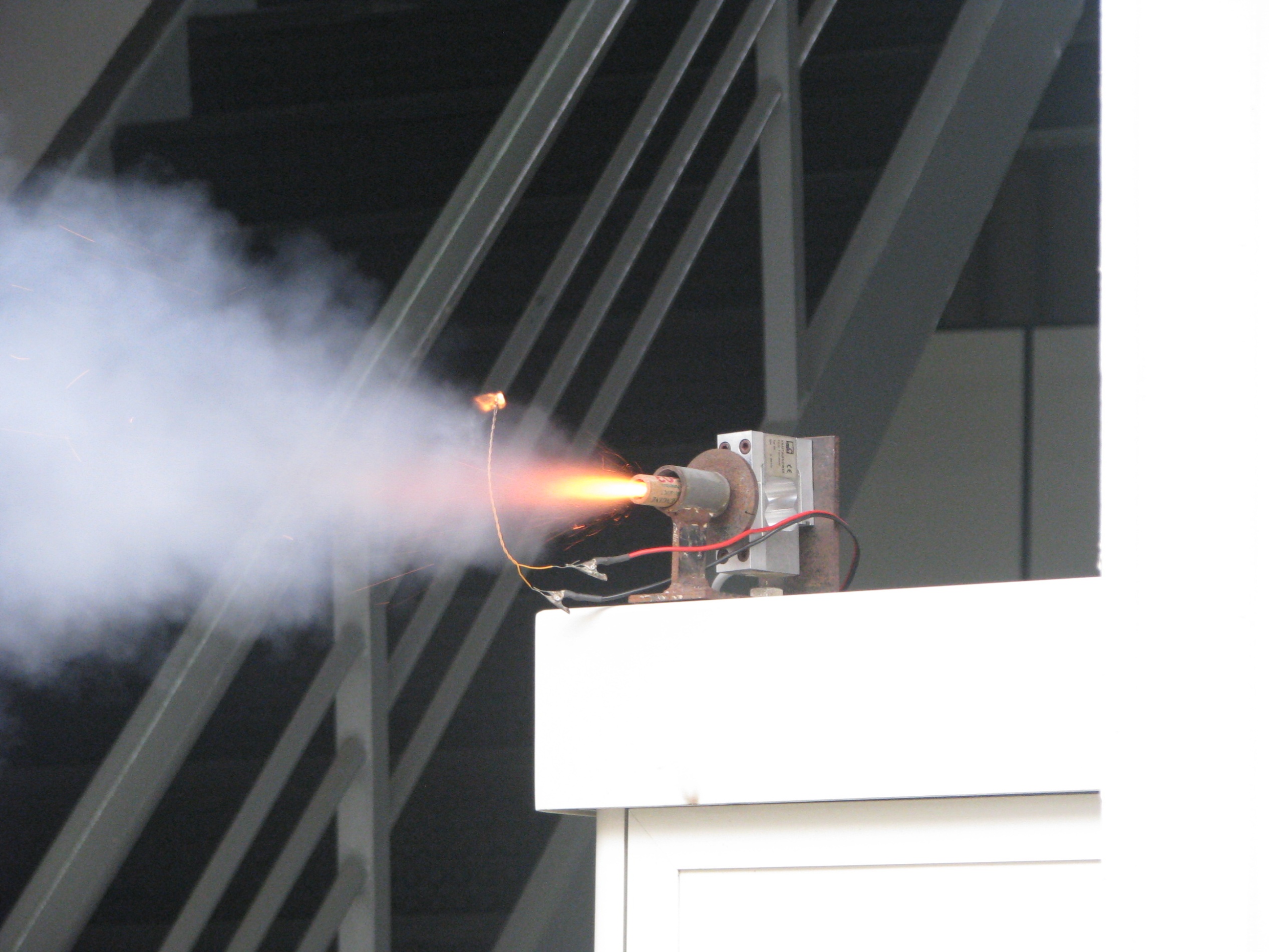 E o motor MNTVII-6 que possui uma tubeira tipo corneta, nota-se que o jato deixa o motor bem mais fino e mais comprido o que pode denotar uma velocidade mais alta na saída.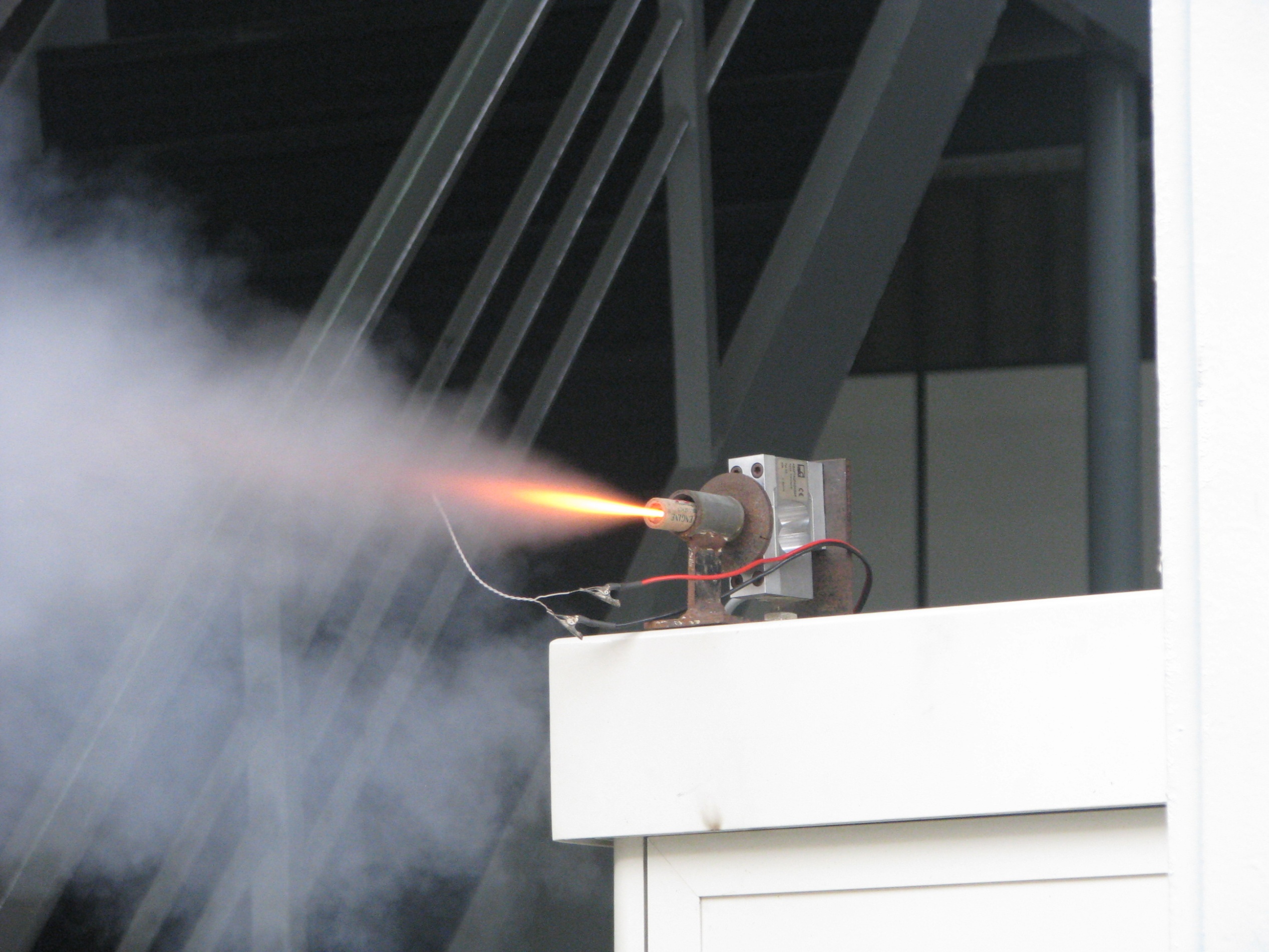 TEEmax (N)It (N.s)Emed (N)tq (s)r (mm/s)mdot (g/s)Ve (m/s)PropTubeiraDg (mm)Ds (mm)1038.337.222.71.6446436070/30conv-longa12.51281.746.338.21.215.49640070/30curta12.033.21696.835.658.40.611119031070/30convencional11.730.6191087980.60.986.712167070/30convencional11.931.32010776.868.61.125.910168070/30convencional11.730.6211218981.71.096.110876070/30curta11.433.72485.151.940.21.295.17157060/40convencional12.032.52860.431.632.60.976.88638060/40convencional12.032.52910956.983.70.689.712269060/40convencional11.730.63055.330.5271.135.87436060/40convencional12.033.2TEP0 (bar)T0 (K)R (J/kg/K)gammaPs (bar)Ts (K)CfMEpsilon_EFDs_EF (mm)u* (m/s)102.2391633.751195.4361.0751.8251610.5110.8260.6191.18313.595575.182123.4491671.095193.1151.0712.6861643.6120.9790.6861.11612.677577.734164.5991696.351191.5341.0683.9651680.3241.1810.5291.31413.409579.304196.7071729.705189.4331.0653.3321657.7301.0801.1581.02312.038581.358205.9961719.768190.0601.0662.9091644.7491.0641.1781.02911.870580.776217.1951735.933189.0381.0642.9131644.0081.1121.3211.09411.926581.664243.7421435.721226.0711.0502.2551401.3670.9490.9881.00012.001576.621283.0451429.823226.4591.0512.4331414.4320.9470.6551.14512.841576.062297.1291450.838225.0791.0493.3961401.5331.0921.1991.03711.915578.241302.6411425.459226.7461.0512.1591411.5640.9040.6211.18213.046575.547TEP0 (bar)T0 (K)R (J/kg/K)gammau* (m/s)Cf (otm)Fotm (N)Votm (m/s)ItOTM (N.s)105.1981707.142190.8551.067579.9911.09564.4021006.284105.620128.2561748.143188.2651.063582.3471.232109.4041139.620132.3781615.8751805.868184.5721.057585.2811.400248.0651305.603151.3191910.0521765.601187.1551.061583.2831.286144.2251191.940141.340208.3701749.359188.1881.063582.4131.236115.4771143.335129.334219.3031758.736187.5911.062582.9181.265126.5351171.623137.923248.9661455.033224.8051.049578.6621.257125.7961771.774162.277287.1331450.849225.0781.049578.2281.19394.9241103.76392.0762910.1331457.033224.6751.048578.8681.290145.9031195.92799.214306.1331447.756225.2821.049577.9091.14778.5351061.27888.744TEMsEe101.796621.93293122.050082.14554162.369082.4991192.150272.24562202.057182.15232212.111332.20559242.091832.21801281.973722.10492292.15282.28119301.892422.03403